РАСПОРЯЖЕНИЕ23  января  2023 года                                                                                             № 2О назначении ответственного лица по осуществлению личного приема граждан по вопросам защиты прав потребителей в администрации сельского поселения       Во исполнение мероприятий государственной программы «О защите прав потребителей в Республике Башкортостан» от 24 марта 2017 года № 107, ст.19 Федерального закона от 06.10.2003 г. №131-ФЗ «об общих принципах организации местного самоуправления в Российской Федерации»:     1. Назначить Муллаярову Айгуль Рафисовну,  исполняющую обязанности главы администрации сельского поселения Бадраковский  сельсовет, ответственным лицом по осуществлению личного приема граждан в администрации сельского поселения Бадраковский  сельсовет муниципального района Бураевский район Республики Башкортостан по вопросам защиты прав потребителей.     2. Настоящее распоряжение разместить на официальном сайте администрации сельского поселения Бадраковский  сельсовет муниципального района Бураевский район Республики Башкортостан.      3. Контроль за исполнением данного распоряжения оставляю за собой.И.о.главы сельского поселенияБадраковский сельсовет                                                            А.Р.МуллаяроваБАШКОРТОСТАН РЕСПУБЛИКАҺЫБОРАЙ РАЙОНЫ МУНИЦИПАЛЬРАЙОНЫНЫҢ БАЗРАК АУЫЛ СОВЕТЫ
АУЫЛ БИЛӘМӘҺЕ ХАКИМИӘТЕ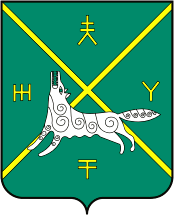 АДМИНИСТРАЦИЯ СЕЛЬСКОГО ПОСЕЛЕНИЯ БАДРАКОВСКИЙ СЕЛЬСОВЕТ МУНИЦИПАЛЬНОГО РАЙОНА БУРАЕВСКИЙ РАЙОНРЕСПУБЛИКИ БАШКОРТОСТАН